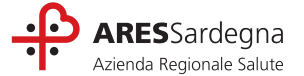  Oggetto: Domanda disponibilità per l’attribuzione di un incarico provvisorio di Assistenza Primaria – ambito 2.3 della ASL Medio Campidano -  Comune di SERRAMANNA Il Sottoscritto Dott. _________________________________________ nato a _________________ Il __________________residente a _______________________in Via_______________________ n.______ cellulare ______________________email_____________________________________ COMUNICA La propria disponibilità a ricoprire l’incarico di cui all’oggetto. A tal fine DICHIARA:- di essere/non essere iscritto nella Graduatoria Regionale definitiva, anno _____, per la Medicina Generale al n. ________; - di aver conseguito il titolo di F.M.G. presso l’Università di __________________in data __________________con voto_________________; - di essere iscritto all’albo professionale dei medici e chirurghi della Provincia di __________ __________________ n. __________in data____________; - di essere residente nel Comune di _______________________; - Di non essere in posizione di incompatibilità ai sensi dell’A.C.N. per la Medicina Generale e si impegna a comunicare ogni variazione che in futuro possa intervenire nella posizione sopra indicata. Dichiara inoltre che le notizie sopra riportate corrispondono al vero e di essere consapevole delle Sanzioni penali previste dall’art. 76 del DPR 445/2000 per le ipotesi di falsità in atti e dichiarazioni mendaci. ALLEGO alla domanda fotocopia idoneo documento di riconoscimento, in corso di validità ( art.38, comma 3 DPR 445/2000). I dati sopra riportati sono prescritti dalle disposizioni vigenti ai fini del conferimento di incarichi provvisori di Assistenza Primaria e verranno utilizzati per tale scopo. Data _______________________                                   Firma____________________________